Lección 2: Contemos y comparemos coleccionesContemos y comparemos colecciones.Calentamiento: Cuántos ves: 10 y algunos más¿Cuántos ves?
¿Cómo lo sabes?, ¿qué ves?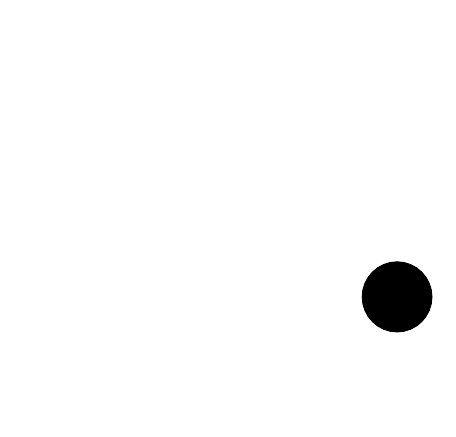 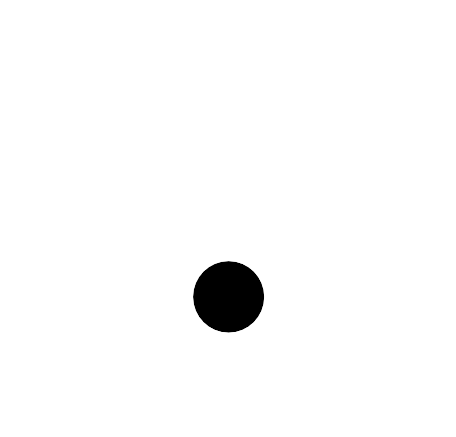 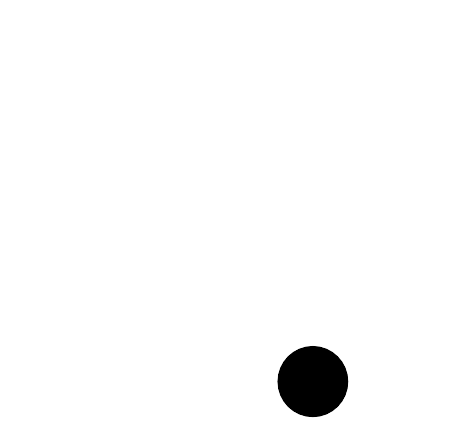 2.1: Contemos colecciones¿Cuántos objetos hay en tu colección?
Muestra cómo pensaste. Usa dibujos, números o palabras._______________2.2: Comparemos colecciones¿Cuántos objetos hay en tu colección?
Muestra cómo pensaste. Usa dibujos, números o palabras._______________2.3: Centros: Momento de escogerEscoge un centro.Menos, lo mismo, más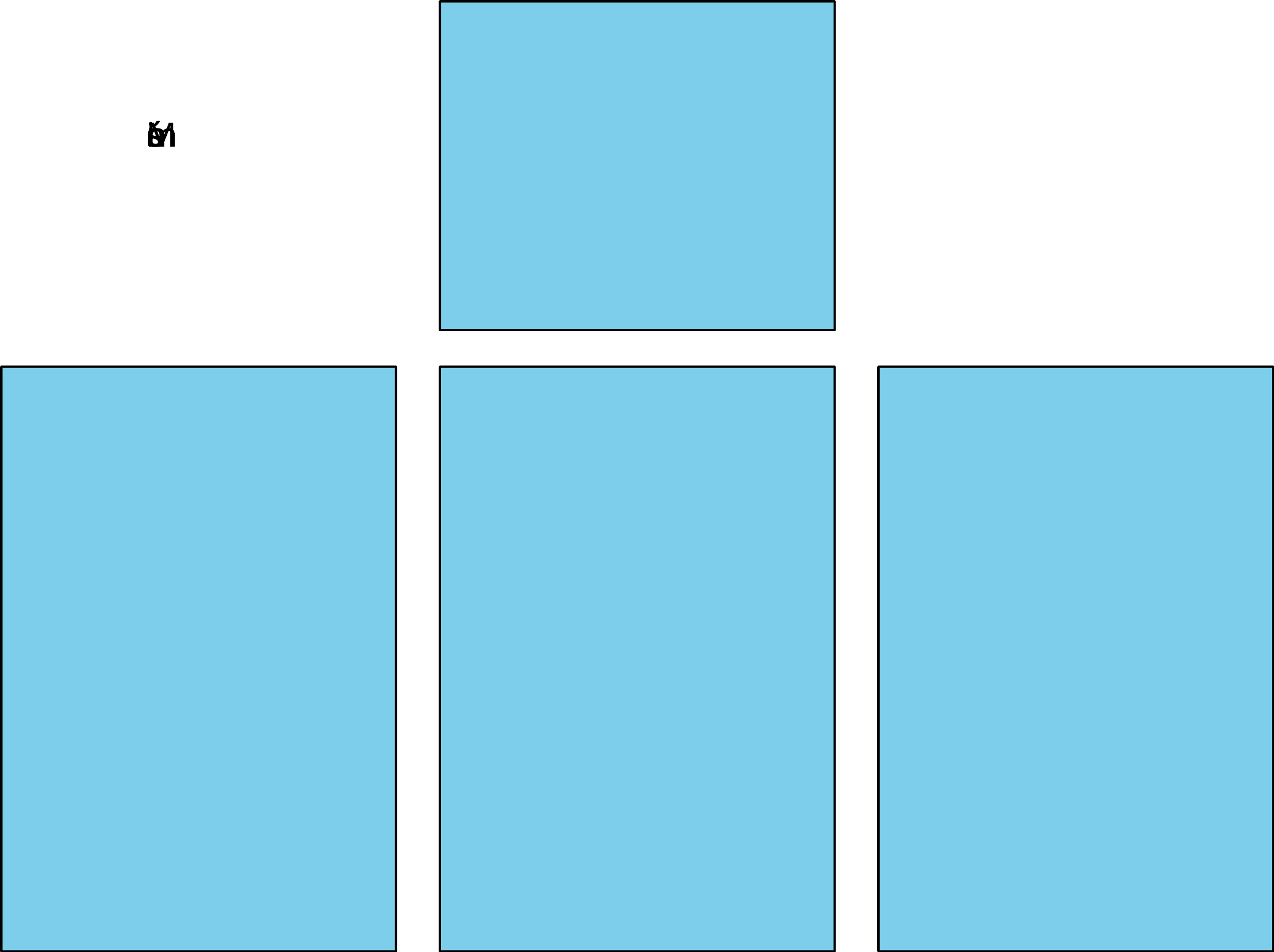 Dedos matemáticos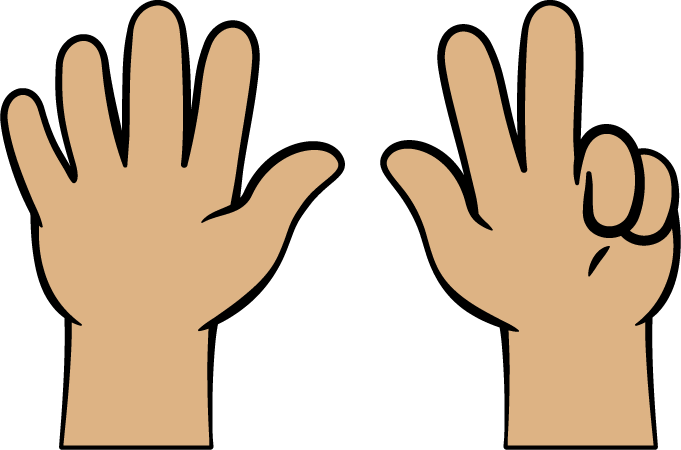 Construcción de torres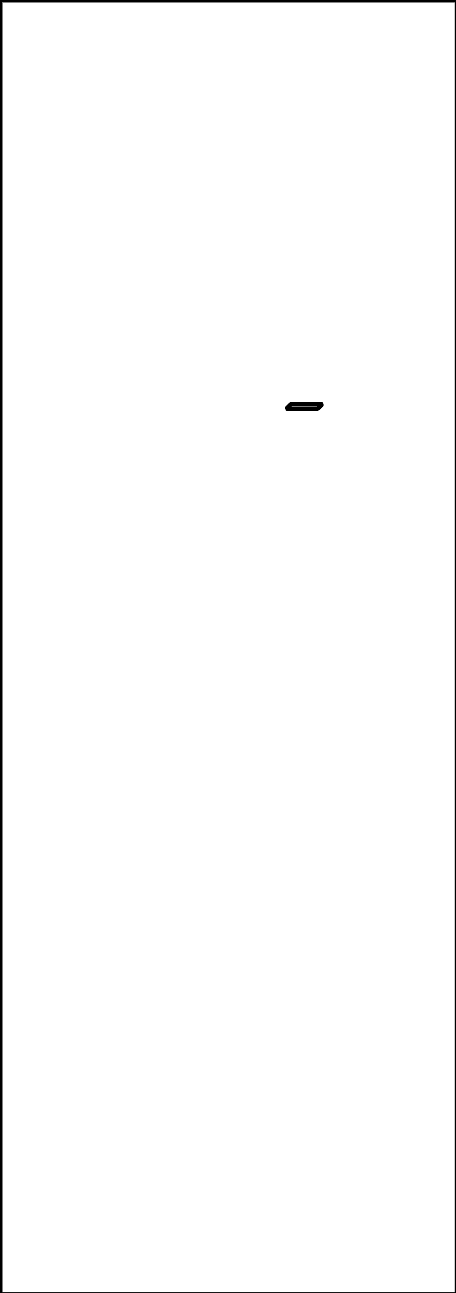 Historias matemáticas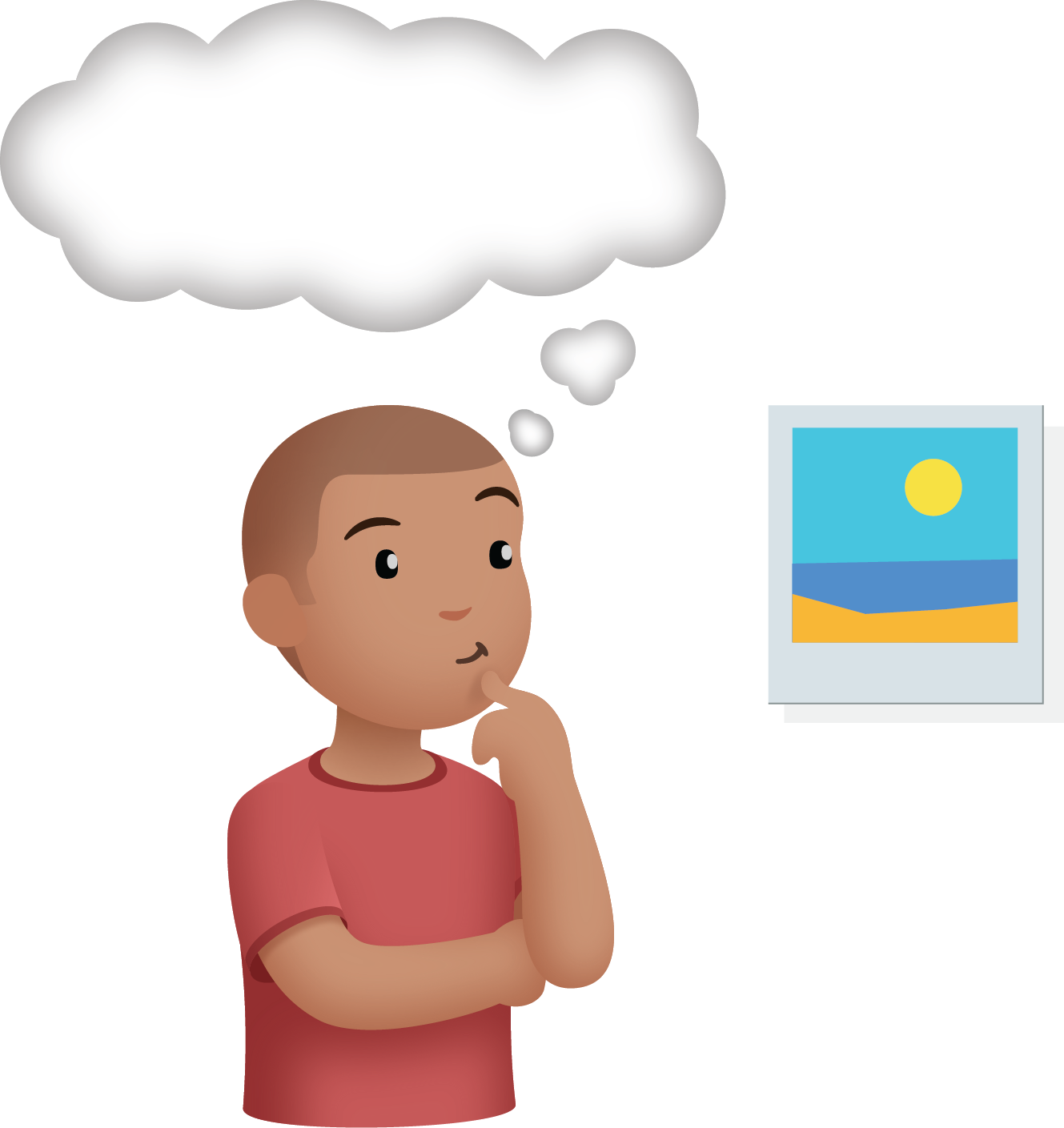 ¿Cuál es?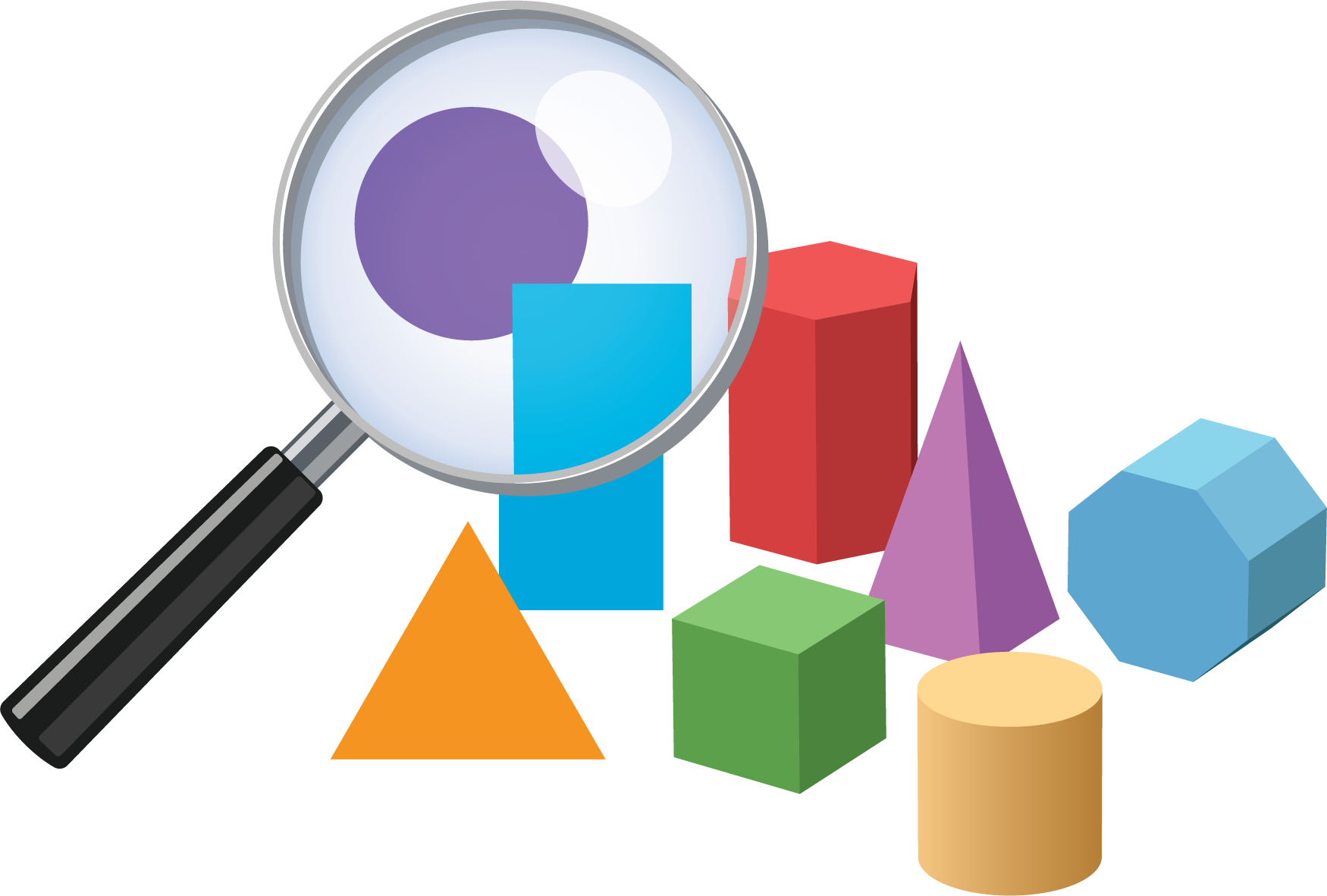 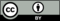 © CC BY 2021 Illustrative Mathematics®